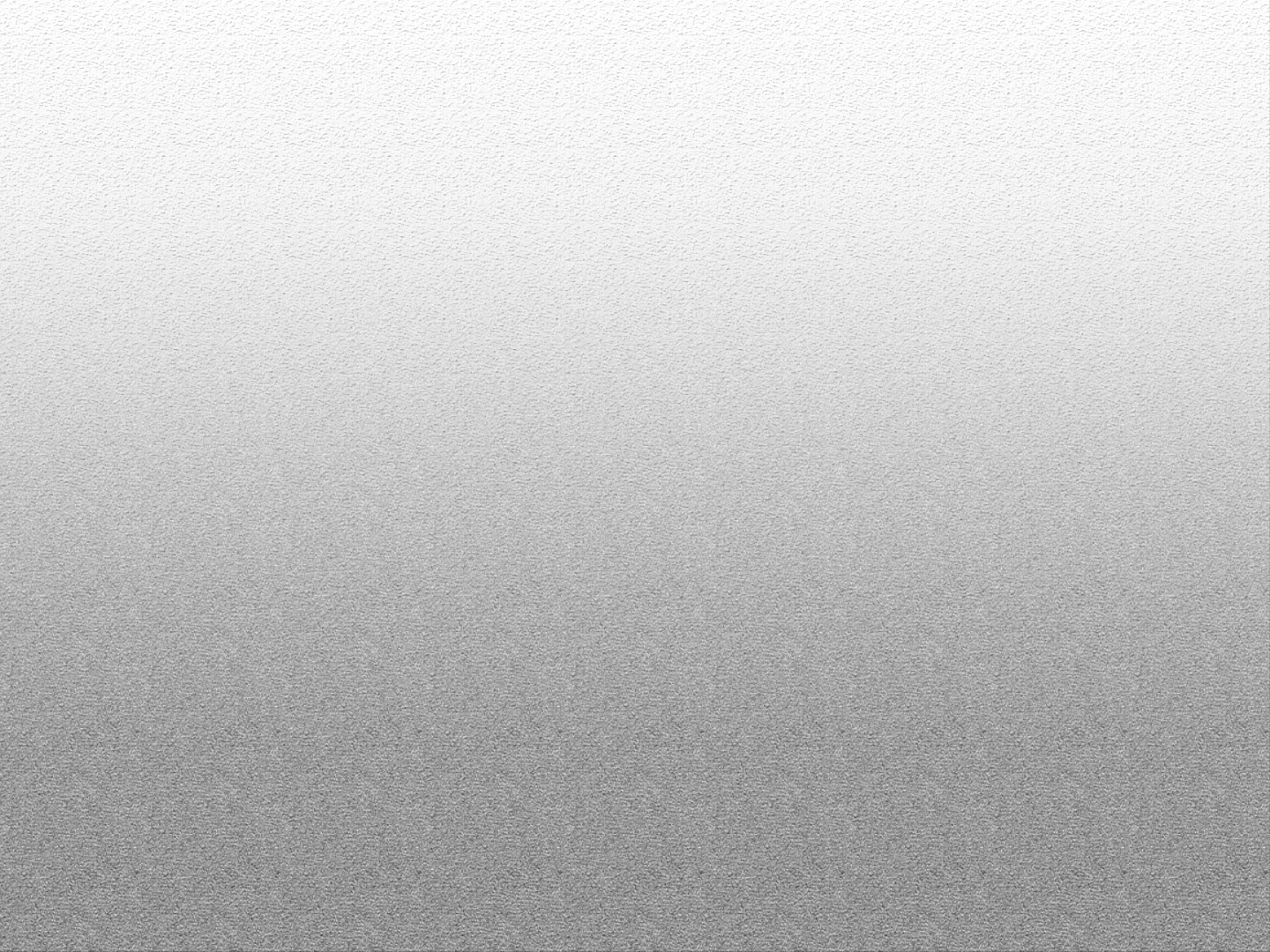 Примечание: Все заголовки — это ссылки, которые ведут на полный текст статьи. Для перехода: зажмите CTRL и щелкните левой кнопкой мыши по интересующему заголовку.Уполномоченный по правам человека в Российской ФедерацииАргументы неделi (argumenti.ru), 05 октября 2021Татьяна Москалькова помогает россиянам защитить их праваПредставительская функция в работе Уполномоченного по правам человека, несомненно, очень важна и привлекает внимание властей и ответственных чиновников к проблемам защиты прав простых людей. Но для этих самых простых людей намного более важно, когда омбудсмен решает их проблемы, подчас совсем не простые. Именно в этом Татьяна МОСКАЛЬКОВА видит свое главное предназначение. Как говорится в старой русской пословице, уговор дороже денег. Но иногда дороже денег становится угроза привлечения к уголовной ответственности, хотя в основе конфликта лежит обычный коммерческий спор.Подобная ситуация произошла с московским предпринимателем И., у которого возникли разногласия с деловым партнером в ходе сделки. Конфликт зашел так далеко, что против бизнесмена было заведено уголовное дело по факту вымогательства и мошенничества, работа его компании была парализована, а предприниматель скрылся от следствия, покинув Россию. Его адвокаты, обратившись к представителям федерального омбудсмена, подробно изложили аргументы в защиту прав И. Внимательно изучив все обстоятельства дела, Татьяна Москалькова направила обращение в органы прокуратуры.Проверка показала - предприниматель невиновен, его уголовное преследование необоснованно. В результате совместной работы с органами прокуратуры обвинения с И. были сняты и он получил право на реабилитацию.И таких дел в ее практике тысячи. Татьяна Москалькова говорит: "Обратная связь важна в любой работе. Особенно в нашей, ведь когда мы получаем добрые слова от людей, которым удалось помочь, слышим их голос - это намного важнее, чем сухие тексты ответов".Вот лишь некоторые из них:Позвонил житель Красноярского края с благодарностью за помощь в поиске жилья после освобождения из мест лишения свободы.Получены слова благодарности от жительницы Краснодарского края, которой сняли обременение с ее дома.Женщина из Челябинской области благодарит за помощь в госпитализации брата."Эти звонки, которые мы получаем ежедневно, - своего рода "энергетик", дающий новые силы и вдохновляющий на плодотворную работу", - отмечает омбудсмен.Всего же с начала года на горячую линию Уполномоченного по правам человека поступило уже более 11 тысяч звонков. Большинство обращений связаны с вопросами защиты трудовых и жилищных прав, охраны здоровья. Люди выражают несогласие с решениями суда, жалуются на нарушение пенсионного обеспечения и социальной поддержки. Граждан также интересуют способы обращения к уполномоченному. Татьяна Москалькова помогает россиянам защитить их праваhttps://argumenti.ru/society/2021/10/741328Вернуться к оглавлениюИА БНК (bnkomi.ru), 05 октября 2021Федеральный омбудсмен согласовала назначение уполномоченного по правам человека в КомиВера Железцова официально стала уполномоченным по правам человека в регионе: федеральный омбудсмен Татьяна Москалькова согласовала ее назначение. Фото Виктора Бобыря из архива БНКНапомним, в августе 2021 года Общественная палата Коми согласовала перед заседанием в Госсовете республики три кандидатуры на пост регионального уполномоченного по правам человека. Это были заместитель начальника отдела организации деятельности участковых уполномоченных полиции и подразделений по делам несовершеннолетних МВД по Коми - начальник отделения организации деятельности ПДН Лариса Бадаева, начальник отдела информации и общественных связей МВД по Коми полковник внутренней службы Вера Железцова и директор Центра занятости населения Сыктывкара Ирина Рыбина. Из-за того, что у Ирины Рыбиной не совсем правильно был оформлен пакет документов, республиканский парламент рассмотрел две кандидатуры и остановил свой выбор на Вере Железцовой.На сайте федерального омбудсмена 4 октября появилась информация о согласовании ее кандидатуры.БНК https://www.bnkomi.ru/data/news/134588/Вернуться к оглавлениюДеятельность региональных уполномоченныхАгентство информационных сообщений (vg-news.ru), 06 октября 2021В Хакасии пройдет конференция по вопросам защиты прав человекаВ Хакасском госуниверситете 7 октября откроется всероссийская научно-практическая конференция "Защита прав человека: теория и региональная практика", посвященная 10-летию создания правозащитных институтов в Хакасии. Ее организаторами выступают Уполномоченный по правам человека в РХ и Уполномоченный по правам ребенка в РХ совместно с институтом истории и права Хакасского госуниверситета.Спикерами и гостями форума станут Уполномоченные по правам человека и Уполномоченные по правам ребенка из Сибирского федерального округа, представители органов исполнительной и законодательной власти республики, специалисты системы защиты прав человека и несовершеннолетних, юристы, педагоги, психологи, представители общественных организаций и другие. С приветственным словом к участникам обратятся Уполномоченный по правам человека в Российской Федерации Татьяна Москалькова и первые лица республики.- В университете конференция будет работать по пяти направлениям. Участники обсудят современное состояние и перспективы развития защиты прав человека, правовой, исторический и философский аспекты прав человека, актуальные проблемы функционирования и развития институтов омбудсмена в регионах, социальные и правовые ресурсы защиты прав семьи и ребенка, а также проблемы правового просвещения, - рассказывает старший преподаватель кафедры государственно-правовых дисциплин ИИП ХГУ Азията Доо. - По итогу конференции выйдет сборник статей, который будет индексирован в РИНЦ. Продолжится встреча работой секций в формате круглого стола в малом зале Верховного Совета РХ и малом зале Правительства Хакасии. Участники обсудят теорию и практику межведомственного взаимодействия, традиции и инновации формирования правовой культуры, а также послушают мнение молодежи о защите прав человека, сообщили в пресс-службе ХГУ.Конференция продлится два дня, 7 и 8 октября. Открытие состоится в 10:00 часов по адресу: пр. Ленина, 90, актовый зал. Регистрация участников - с 09:00 часов.﻿ https://vg-news.ru/n/154253Вернуться к оглавлениюКоронавирусРоссийская газета (rg.ru), 06 октября 2021Путин обсудил с членами правительства борьбу с COVID-19 и изменениями климатаАвтор: Латухина КираКлиматическая политика стала главной темой совещания президента с членами правительства, которое он провел вчера в формате видеоконференции. Снижая негативное влияние экономики на климат, нужно при этом обеспечить ее максимальный рост, поставил задачу Владимир Путин. Также президент предложил поговорить по другим важным темам, и основная - это борьба с коронавирусом.Вторая осень пандемии: заболеваемость растет"С началом осенне-зимнего сезона эпидемиологическая ситуация с распространением новой коронавирусной инфекции осложнилась", - констатировала вице-премьер Татьяна Голикова. Она сравнила ситуацию с прошлой осенью - тогда не было вакцинации и были другие штаммы. Рост заболеваемости с начала сентября 2021 года составил почти 31 процент - с 88 случаев на 100 тысяч населения до чуть больше 115. Средненедельный показатель за пять недель - 96,9 случая на 100 тысяч, в 3,1 раза больше, чем в прошлом году за то же время. Заболеваемость растет в 67 регионах. И если в прошлом году показатель был в среднем около 6 тысяч человек в сутки, то сейчас уже 20 тысяч ежесуточно и выше. И даже в самый пик не было больше 30 тысяч. "Сейчас мы близки к преодолению этого негативного рубежа", - предупредила вице-премьер.Вакцины доказали свою эффективность, заявила Голикова. Первым компонентом привиты 47,4 млн человек, а полностью - 42,2 млн. Повторно вакцинированы и вакцинированы после болезни 1,9 млн граждан. Но чтобы достигнуть показателя коллективного иммунитета, нужно привить первично 35,9 млн и повторно вакцинировать переболевших более чем 6 месяцев назад или вакцинированных более чем полгода назад 7,6 млн человек. Данные от медицинских организаций однозначно говорят за вакцинацию, заявила вице-премьер. Доля заболевших от количества привитых не превышает 2 процента, при этом - высокие показатели смертности среди невакцинированных. Идут антирекорды по гибели от коронавируса. "Мониторинг данных, например, по Московской области за сентябрь говорит о том, что среди 347 пациентов, которые находились в сентябре на ИВЛ, только один был вакцинирован среди десяти, оставшиеся были не вакцинированы", - заметила Голикова.На первом месте среди заболевших по-прежнему те, кому больше 65 лет, отметила Голикова, подчеркнув, что за ними нужен особый контроль, потому что они еще и подвержены "фатальным исходам" больше других. А вот вакцинированных среди них лишь 40,5 процента. Печально, что кратно по сравнению с прошлым годом возросла заболеваемость коронавирусом детей. Особенностью сентября вице-премьер назвала то, что максимальная доля всех случаев приходится на COVID-19 в форме ОРВИ. При этом заболеваемость выше в 4,8 раза, чем в сентябре прошлого года. Другим "сюрпризом" стало то, что уже летом люди стали болеть гриппом - раньше такого не было. Поэтому нужно от него прививаться.Правительство обсудило меры по защите граждан и сокращению смертности, позволяющие избежать локдауна. Голикова подробно о них рассказала, впрочем, президент заметил, что премьер-министр ему уже доложил. Первое - это ограничения при росте заболеваемости в отдельных муниципалитетах с предоставлением федеральной поддержки малым и средним предпринимателям и социально ориентированным НКО. Второе - присвоение регионам статуса "территория, свободная от COVID-19" с грантами на решение региональных проблем по предложениям жителей. Третье - ежедневная публикация данных о количестве вакцинированных и "тепловой карты" по заболеваемости по принципу светофора. Четвертое - рекомендации регионам по допуску на массовые мероприятия только с QR-кодом, подтверждающим вакцинацию или ранее перенесенное в течение не более полугода заболевание коронавирусом. Пятое - рекомендации по распространению QR-кодов на другие сферы. Шестое - рекомендации врачам по ПЦР-тестированию тех, у кого есть симптомы гриппа, и сокращение сроков получения результатов тестов на COVID-19 до 24 часов. Седьмое - стимулирование вакцинировавшихся. Победителями первого розыгрыша стали 495 человек, размер одного приза - 100 тысяч рублей. Такие мероприятия можно проводить раз в месяц до конца года, считает Голикова, а Путин уточнил, что поощрение нужно давать не по справке, "а именно при вакцинации". И наконец, восьмое - главные санитарные врачи регионов должны предлагать ограничительные меры губернаторам.Под наблюдением врачей с коронавирусом по стране находятся 967 тысяч человек, сообщил глава минздрава Михаил Мурашко. За неделю прирост составил 15 процентов. При этом 212 тысяч пациентов в больницах. "Вакцинация - это профилактика тяжелых осложнений и летальных исходов", - подчеркнул министр. Его настораживает, что "вовлекается и молодой возраст", так что это уже "не страховка". "У нас достаточное количество пунктов вакцинации", - заверил он. И запасов вакцины - более чем на два месяца в каждом регионе."Спутник" - главная защитаГлава Роспотребнадзора Анна Попова согласилась: "Сезон непростой". В докладе она сосредоточилась на необходимости прививок от гриппа. "К ослабленным, пожилым, людям, работающим с большим количеством потребителей, присоединилась еще одна группа риска", - объявила она. Это те, кто переболел коронавирусом, потому что у них ослаблен иммунитет. Им нужно особое внимание и иммунизация, так что самое время привиться от гриппа, считает она. Еще Попова заметила, что эпидемические пороги по ОРВИ превышены в 62 регионах.У президента был вопрос. "Я общался с заболевшими коронавирусом сотрудниками, и, слава Богу, пронесло, что называется. Не заболел. Пока, во всяком случае, - заметил он. - И надеюсь, что этого не случится". "Я вас как доктора хочу спросить... все-таки "Спутник" сыграл свою роль?" - поинтересовался Путин. "Это главное, что защищает вас от инфекции, учитывая, что иммунный ответ был очень высокий", - ответила Попова. Президент подчеркнул необходимость ревакцинации: "Нельзя пропустить этот момент, иначе ситуация может сложиться так, как в моем окружении... своевременно не сделали очередную прививку". При этом перенесли очень легко. А человек, с которым Путин провел целый день, понял, что заболел, только на следующий день. "Бессимптомно болел... Температура была только два дня и небольшая, и все", - сказал президент. "Это как раз яркая иллюстрация эффективности вакцины и важности своевременной ревакцинации", - заметила глава Роспотребнадзора.От России в целом Путин перешел к Москве и спросил мэра: "Как в столице-то?". "Далеко до пиковых значений", - успокоил Сергей Собянин. Но при этом динамика сложная, за последнюю неделю выявляемость выросла на 30 процентов. Ситуация ожидаемая, это осенний подъем, считает он: но нужен контроль и адекватные решения. Из 12,5 тысячи коек занято 8 тысяч, а вакцинировано около 5 млн человек. Собянин рассказал про эксперимент по массовому внедрению экспресс-тестов, в том числе для быстрых проверок в школах. "В первую очередь там, где мы наблюдаем рост заболеваемости, чтобы обеспечить нормальный режим работы школ", - пояснил он. Еще мэр посетовал на низкий уровень прививок у пожилых. "Самое большое количество лежащих в реанимации - это пожилые, и смертность до 80 процентов - это люди после 60 лет. Будем активнее работать с ними, привлекать их для вакцинации", - заверил он.Молодежь призвали на рынок трудаОт здоровья и сохранения жизней граждан - наивысшего приоритета - перешли к экономике. "Вторая задача, которая тоже чрезвычайно важна, это сохранение и восстановление после пандемии экономики", - заявил Путин. И один из важнейших показателей здесь - рынок труда. В целом, можно считать, он восстановился, но остались проблемы с молодежной занятостью.Министр труда и соцзащиты Антон Котяков сообщил, что разработана программа содействия молодежной занятости до 2030 года и предложил упростить найм подростков. "Развитие цифровых технологий и креативных индустрий позволяет совсем молодым ребятам зарабатывать на своих увлечениях. Писать программные продукты, фотографировать, вести блоги, выполнять заказы в области дизайна или графики", - перечислил он, уточнив, что это просьбы родителей. Кроме того, Котяков отметил, что в августе занятых было 72,3 млн, почти на 400 тысяч выше, чем до пандемии, а уровень безработицы снизился до 4,4 процента.В городах свалкам не местоПрежде чем перейти к основному вопросу, президент расспросил вице-премьера Викторию Абрамченко о свалках. "Климат и экология, безусловно, приоритетные темы. Положение дел здесь в значительной степени определяет качество жизни людей", - подчеркнул он. Основные усилия направлены на снижение объема загрязняющих выбросов и ликвидацию ущерба природе, который копился десятилетиями, сказал Путин, призвав максимально ускориться и в ближайшие годы убрать все открытые мусорные полигоны в черте городов. На ликвидацию и рекультивацию свалок направлено свыше 4 млрд рублей. Эти деньги пошли на сохранение здоровья людей и создание благоприятной среды для проживания. "На это не жалко", - пояснил он. С начала нацпроекта "Экология" ликвидированы 29 свалок в городах площадью почти 350 га, это позволило улучшить жизнь более 2 млн граждан, сообщила Абрамченко. До конца года регионы ликвидируют еще 13 свалок и эффект от рекультивации почувствуют свыше 1,2 млн человек. В следующие два года нужно ликвидировать 149 свалок, из них 53 уже на разных этапах рекультивации.Климат - источник ростаИзменение климата - общемировая проблема, подчеркнул Путин. В России среднегодовая температура повышается быстрее глобальной более чем в 2,5 раза, почти на полградуса за 10 лет, а в Арктике скорость потепления еще выше. В Послании была цель сократить в следующие 30 лет накопленный объем чистой эмиссии парниковых газов. "Ставим такую амбициозную задачу: сделать его даже ниже, чем в Евросоюзе", - пояснил президент. Но уменьшая негативное воздействие на глобальный климат, надо обеспечить максимальные темпы роста экономики, подчеркнул он. Это должно стать итогом стратегии социально-экономического развития России с низким уровнем выбросов парниковых газов до 2050 года.Вариантов сокращения эмиссии парниковых газов много. Но не нужно слепо внедрять устоявшиеся схемы, надо брать такие, где совокупный экономический эффект на каждую сокращенную тонну выбросов наиболее значим, заявил Путин. В России уже реализуется целый ряд проектов, например, утилизация попутного газа в нефтяной промышленности. "Здесь мы впереди планеты всей", - оценил президент. Еще одним приоритетом он назвал развитие "зеленой энергетики". Доля энергии от АЭС, ГЭС, ветряных и солнечных станций в России превышает 37 процентов, есть потенциал для лидерства на зарождающемся рынке водорода и топливного аммиака. Но все нужно просчитать и проработать. "Вы видите, что в Европе происходит, там истерика и какая-то неразбериха на рынках. Почему? Да потому что никто серьезно к этому не относится, кто-то спекулирует на проблемах климатических изменений, кто-то недооценивает чего-то, кто-то начинает сокращать инвестиции в добывающие отрасли", - объяснил Путин. России нужен плавный переход, чтобы избежать таких ошибок. На примере энергорынка Европы видно, "к чему приводит несбалансированное развитие и резкое шараханье", - сказал он.Для решения проблемы глобального потепления недостаточно сократить объемы выбросов - не менее важны проекты поглощения парниковых газов. Здесь у России тоже колоссальные возможности. "Отечественные экологические проекты предоставляют огромное поле для международной кооперации, причем на многие десятки лет вперед, и могут сыграть ведущую роль в глобальных усилиях по сохранению климата", - убежден Путин. При этом он предостерег, что "задачи снижения негативного воздействия на климат не могут лечь тяжким бременем на бизнес и граждан". Наоборот, все решения должны стать новым источником роста и развития экономики. https://rg.ru/2021/10/06/vladimir-putin-obsudil-borbu-s-koronavirusom-i-izmeneniiami-klimata.htmlВернуться к оглавлению2. Защита гражданских и политических прав и свобод	2.1. Право избирать и быть избранным	2.6. Право на проведение публичных мероприятий и участие в них	Вернуться к оглавлениюСвобода мысли и словаЦарьград (tsargrad.tv), 05 октября 2021Адвокат журналиста Можейко заявила о новом этапе в истории с задержаниемАдвокат корреспондента "Комсомольской правды в Беларуси" Геннадия Можейко заявила о новом этапе в истории с задержанием ее подзащитного.Как сообщает агентство Sputnik Беларусь со ссылкой на правозащитника, дело в том, что Можейко до сих пор не выпустили из изолятора временного содержания, а это означает применение меры пресечения к нему."Судя по тому, что он не вышел из ИВС, к нему применена мера пресечения в виде заключения под стражу", - сказала адвокат.Эксперт объяснила, что орган, ведущий следствие, не должен уведомлять ни адвоката, ни самого задержанного о том, что принято решение о применении меры пресечения. По ее словам, если бы решения о заключении под стражу не было, Можейко отпустили бы по истечении 72 часов с момента задержания.Адвокат журналиста Можейко заявила о новом этапе в истории с задержаниемhttps://tsargrad.tv/news/advokat-zhurnalista-mozhejko-zajavila-o-novom-jetape-v-istorii-s-zaderzhaniem_425386Вернуться к оглавлению4. Защита прав человека в уголовном процессе, в местах принудительного содержания и при производстве по делам об административных правонарушениях	4.1 Защита прав человека в уголовном процессе	Радио Свобода (svoboda.org), 05 октября 2021Осужденный по делу "Сети" заявил, что под пытками признался в убийствеОдин из осужденных по делу так называемого террористического сообщества "Сеть", Максим Иванкин, заявил, что под пытками был вынужден подписать признание в убийстве, сообщает "Новая газета". Иванкин подписал его в то время, когда к нему не имели доступ его адвокаты, на этапе из Чувашии в Рязань.Издание отмечает, что изначально расследование убийства двух подростков, Артема Дорофеева и Екатерины Левченко, которые являлись знакомыми фигурантов дела "Сети", велось на основе рассказа еще одного участника так называемой террористической организации - Алексея Полтавца, находящегося в данный момент в бегах за пределами России. Со слов Полтавца, весной 2017 года он и Иванкин вывезли жертв в лес, где расправились с ними из-за опасений, что Дорофеев и Левченко сдадут их полиции.По данным "Новой газеты", летом текущего года следователь Косенко, ведущий дело, объезжал колонии, где сидят другие осужденные по делу "Сети", и требовал от них дать показания на Иванкина. После отказа говорить без адвоката двое из них, Михаил Кульков и Илья Шакурский, оказались в штрафных изоляторах. В свою очередь сам Иванкин заявлял об угрозах, поступавших ему от оперативников, в случае отказа давать признательные показания.Отмечается также, что признание в убийстве Иванкин в итоге подписал в больнице колонии №3 Владимирской области, которая находится не по пути из Чувашии в Рязани, и которая имеет репутацию пыточной. В этой больнице умер после пыток заключенный Гор Овакимян. Туда же привезли и Иванкина. По данным "Новой газеты", официальная причина его доставки в госпиталь - некий "курс лечения", однако диагноза в документах нет, и самому осужденному его не назвали.Согласно адвокатскому опросу от 4 и 5 октября, на Иванкина оказывалось физическое давление сразу же, как он оказался в больнице. Со слов осужденного, его поставили на "растяжку" и били, требуя признания в убийстве. Пытки продолжались в течение девяти дней. В результате, как говорит Иванкин, он был вынужден переписать своим почерком явку с повинной, заранее подготовленную следователями. Также его заставили написать отказ от адвоката и отказ от оповещения родственников.Позже, как рассказал Иванкин, его повезли на место совершения преступления. "Все было фарсом, поскольку я не знаю происходившего", - утверждает осужденный, добавляя, что тем не менее во всех документах указывал на отсутствие давления на него, но это было вынужденно, поскольку он опасался за свою жизнь.В результате Иванкину предъявлено официальное обвинение в умышленном убийстве по предварительному сговору. Ему грозит наказание вплоть до пожизненного.Уголовное дело о так называемом террористическом сообществе "Сеть" (запрещено в РФ) было возбуждено ФСБ в октябре 2017 года. По нему были задержаны, а затем арестованы 11 человек из Пензы, Санкт-Петербурга и Москвы, большинство из них - анархисты и антифашисты. По версии следствия, молодые люди создали сетевое сообщество с целью совершения терактов и свержения власти.Обвиняемые утверждали, что материалы дела были сфабрикованы в ФСБ, и неоднократно заявляли о том, что давали признательные показания под пытками. Следственный комитет не нашел в действиях сотрудников спецслужб ничего противоправного.В феврале 2020 года семерых обвиняемых по делу "Сети" осудили на сроки от 6 до 18 лет. Приговор вызвал общественный резонанс. С требованием отменить его, провести новое расследование и наказать виновных в пытках выступили российские ученые, деятели культуры, педагоги, врачи, бизнесмены, психологи, правозащитники, журналисты, муниципальные депутаты и депутаты Госдумы. В Москве, Санкт-Петербурге и других городах России прошли массовые пикеты в поддержку осужденных.В том же месяце издание "Медуза", признанное впоследствии российскими властями СМИ-"иностранным агентом", опубликовало расследование об исчезновении и последующем убийстве в 2017 году двух подростков из Пензы. В материале, который основан на рассказе находящегося в бегах Алексея Полтавца, говорилось о возможной причастности к преступлению осужденных по делу "Сети" Дмитрия Пчелинцева и Максима Иванкина. По факту публикации Следственный комитет возбудил уголовное дело. Многие правозащитники заподозрили "Медузу" в распространении непроверенной информации в угоду правоохранительным органам, которым, по их мнению, нужно было отвлечь внимание от развернувшейся общественной кампании против обвинительного приговора по делу "Сети" и пыток, которым подвергались обвиняемые. Дмитрий Пчелинцев и Максим Иванкин свою причастность к преступлению категорически отрицали. https://www.svoboda.org/a/31494643.htmlВернуться к оглавлению4.3. Защита прав человека в местах принудительного содержания	Царьград (tsargrad.tv), 05 октября 2021Генпрокуратура проведет проверку тюрем после видео с истязаниями заключенныхГенпрокуратура России направит прокуроров для проверки колоний Саратовской области после обвинений правозащитников в истязании заключенных работниками ФСИН.Генпрокуратура России организовала проверку в тюрьмах и СИЗО Саратовской области после публикаций в СМИ данных о пытках заключенных.Прокуроры проверят в колониях региона соблюдение прав заключенных и условия их содержания, заявил во вторник официальный представитель надзорного ведомства Андрей Иванов.В Генпрокуратуре заверили, что по итогам проверки будет дана оценка действиям должностных лиц уголовно-исполнительной системы в учреждениях Федеральной службы исполнения наказаний (ФСИН).Как сообщал Царьград, СМИ сообщили о появлении видеозаписей о пытках заключенных в туберкулезной больнице Саратовской области. На одном из роликов арестанта пытают с помощью швабры.Правозащитники утверждают, что располагают доказательствами систематических пыток заключенных в Саратовской, Иркутской и Владимирской областях.В регион направлена группа сотрудников центрального аппарата ФСИН для проверки, ход проверки на контроле у главы тюремного ведомства Александра Калашникова.Генпрокуратура проведет проверку тюрем после видео с истязаниями заключенныхhttps://tsargrad.tv/news/genprokuratura-provedet-proverku-tjurem-posle-video-s-istjazanijami-zakljuchennyh_425656Вернуться к оглавлению5. Защита прав отдельных категорий граждан	5.2. Защита прав несовершеннолетних	Национальная Служба Новостей (nsn.fm), 05 октября 2021Буллинг, семья и школа. Чем займется новый детский омбудсмен?Автор: Редакция НснЛидер движения "За права женщин России" Айвар обрисовала Telegram-каналу "Радиоточка НСН" направления работы в случае назначения на должность. Защита прав детей в семье и от травли должны стать первоочередными направлениями деятельности нового Уполномоченного при президенте РФ по правам ребенка. Их обозначила Telegram-каналу "Радиоточка НСН" в комментарии Заслуженный адвокат, председатель общественной организации "За права женщин России" Людмила Айвар, чья кандидатура предложена президенту на пост детского омбудсмена." Прежде всего, защита детей от семейного насилия. Защита прав в социальной сфере. Еще одна важная тема - детски буллинг, который приводит к многочисленным психическим и психологическим проблемам у несовершеннолетних, а иногда и к суицидам ", - подчеркнула Айвар.Назначить ее на должность детского омбудсмена предложили депутат Госдумы Елена Вторыгина и генеральный директор НКО "Союз женских сил" Инга Легасова. В обращении к Владимиру Путину (имеется в распоряжении НСН) говорится, что Айвар работала в судейском сообществе, имеет опыт нормотворческой и правозащитной деятельности, активно взаимодействует с профильным думским комитетом.Людмила Айвар выразила благодарность своим коллегам и соратницам за их инициативу:" Спасибо за такое доверие. Безусловно, эта должность предусматривает то, чем я занимаюсь на профессиональной основе, много лет и достаточно успешно, как действующий адвокат, юрист. Для меня была бы большая честь занять эту должность. Мне кажется, любой человек в России, которому не безразлично наше будущее, будущее наших детей, с радостью сделал бы это при наличии опыта, желания и рвения работать на этом ответственном посту ".По оценке председателя движения "За права женщин России", дети сейчас оказались в "бесхозном состоянии" из-за условий жизни в стране." Сегодня детям уделяется очень мало внимания, потому что родители заняты зарабатыванием денег, удержанием семьи в более-менее благополучном состоянии. Школа сняла с себя обязанности воспитания, занимается только предоставлением образовательных услуг. Конечно, еще уровень образования оставляет желать лучшего в наше время. Детей затягивает интернет, не всегда благополучный контент, зачастую, это ресурсы, которые растлевают молодежь. Надо больше внимания уделять детям, их семейному благополучию, воспитанию ", - подчеркнула Людмила Айвар. Ранее пост детского омбудсмена занимала Анна Кузнецова. В конце прошлой недели она оставила эту должность в связи с избранием депутатом Госдумы. По предложению президента РФ, там она будет курировать аналогичное направление. https://nsn.fm/society/bulling-semya-i-shkola-chem-zaimyotsya-novyi-detskii-ombudsmenВернуться к оглавлению5.7. Защита прав иностранных граждан	Ридус (ridus.ru), 05 октября 2021Смягчен приговор комику Мирзализаде, пошутившему о нечистоплотности русских.Автор: Родионова ВалентинаЗамоскворецкий суд Москвы смягчил приговор скандально известному стендап-комику Идраку Мирзализаде, которому ранее по решению Министерства внутренних дел России навсегда был запрещен въезд на территорию РФ за оскорбительную шутку.Суд обязал МВД изменить пожизненный срок запрета для Мирзализаде на въезд в Россию на более разумный. Об этом рассказал адвокат комика Сергей Бадамшин. Комик не заседание суда не явился, хотя ему временно разрешили приехать в страну.  Суд частично удовлетворил наш иск в части пожизненного срока, - прокомментировал правозащитник. Бадамшин намерен добиваться полной отмены запрета. Напомним, в марте этого года уроженец Азербайджана Идрак Мирзализаде пошутил о национальных предрассудках арендодателей в Москве, некоторые из которых отказывались сдавать ему квартиру. Комик сообщил, что однажды выносил из съемной квартиры запачканный экскрементами матрас, и отметил, что он был точно русский.  Видимо, русские обмазываются говном и ложатся спать. После этого заявления возник общественный резонанс, и комика арестовали на десять суток. После этого Мирзализаде принес извинения за оскорбительную шутку всем, кто ощутил себя задетым его выступлением. Однако МВД России пожизненно запретило ему въезд на территорию РФ. Идрак Мирзализаде является гражданином Белоруссии. На то время, пока идут судебные разбирательства, он был вынужден переехать в Минск.Российские юмористы поддержали коллегу по цеху. Среди них были Руслан Белый, Алексей Щербаков, Денис Чужой, Сергей Орлов, Данила Поперечный, Михаил Шац. Артисты заявили, что нельзя лишать человека свободы за шутку. Идрак Мирзализаде.https://www.ridus.ru/news/363665Вернуться к оглавлению7. Международное сотрудничество	7.1. Международный компонент прав человека	Крым.реалии (ru.krymr.com), 06 октября 2021Джеппар в ООН: "Украинцы в Крыму лишены основных прав и свобод"Первая заместитель министра иностранных дел Украины Эмине Джеппар в рамках 48-й сессии Совета ООН по правам человека в Женеве рассказала о правах украинцев в аннексированном Россией Крыму и на оккупированных территориях Донбасса.В частности, как сообщает пресс-служба МИД Украины, 5 октября Джеппар приняла участие в интерактивном диалоге с Верховным комиссаром ООН по правам человека о ситуации с правами человека в Украине. По информации ведомства, в своем выступлении Эмине Джеппар отметила, что "украинцы, проживающие в условиях российской оккупации в Крыму и на Донбассе, лишены основных прав и свобод"."На временно оккупированной Крымском полуострове происходят незаконные обыски, аресты, задержания, исчезновения, пытки в местах лишения свободы. За российской решеткой вместе с сотнями других политических заложников остаются Нариман Джелял, первый заместитель председателя Меджлиса крымскотатарского народа, Азиз и Асан Ахметовы ", - цитирует Джеппар пресс-служба украинского МИД.Она также рассказала о создании Украиной "Крымской платформы" и обратила внимание, что данная площадка открыта для участия других государств-членов ООН."Мы приглашаем присоединяться к этой международной платформе, чтобы прекратить грубые нарушения прав человека и восстановить уважение к международному праву", - отмечается в ее заявлении.Ранее сообщалось, что Джеппар обсудила с Верховным комиссаром ООН по правам человека Мишель Бачелет ситуацию на аннексированном Россией полуострове и вопрос освобождения политузников Кремля.Кроме того, Джеппар выступила с заявлением от имени 40 государств-членов ООН во время 48-й сессии Совета ООН по правам человека.Президент Украины Владимир Зеленский утверждает, что в Кремле "тормозят" процесс освобождения украинских политузников, в том числе крымчан, из российского заключения.15 сентября российский глава Крыма Сергей Аксенов заявил, что в Крыму "точно нет никаких" политических заключенных.Министр иностранных дел России Сергей Лавров ранее утверждал, что разговоры о нарушении прав человека в аннексированном Крыму - это вымысел. Уполномоченная по правам человека России Татьяна Москалькова заявляла о "межнациональном и межконфессиональном согласии" в Крыму и оказанию помощи коренному населению.Новости без блокировки и цензуры! Установить приложение Крым.Реалии для iOS і Android. Международная площадка по деоккупации Крыма ("Крымская платформа")Международная площадка по деоккупации Крыма ("Крымская платформа") - инициатива украинских властей по созданию переговорной платформы для координации действий Украины и международных партнеров по защите прав крымчан и деоккупации аннексированного полуострова.На 75-й сессии Генеральной Ассамблеи ООН в сентябре 2020 года президент Украины Владимир Зеленский призвал страны-участницы присоединиться к созданию платформы.Инаугурационной саммит по "Крымской платформе" состоялся в Киеве 23 августа 2021 года - к 30-летней годовщине Независимости Украины. Он был призван официально запустить международный формат по вопросу деоккупации Крыма.43 страны - участницы первого саммита "Крымской платформы" подписали совместную Декларацию с призывом восстановить территориальную целостность Украины в международно признанных границах и заявили, что "России не удастся легитимизировать временную оккупацию Крыма и Севастополя".Они также подтвердили свои намерения с помощью политических, дипломатических и ограничительных методов давить на Россию для восстановления контроля Украины над территорией АРК и Севастополя. Участники призвали Россию присоединиться к "Крымской платформе" и разделить ее цели.На саммите осудили нарушения прав и свобод человека на полуострове, милитаризацию Крыма, препятствование свободному судоходству в Керченском проливе и Азовском море, переселение российских граждан в Крым.Россия выражала протест против проведения саммита. В Москве мероприятие называли "шабашем", "недружественным по отношению к России" мероприятием и грозили его участникам последствиями. 24 августа в МИД России заявили, что участие стран и международных организаций в "Крымской платформе" является "посягательством на территориальную целостность России". Незадолго до начала форума российские власти ввели персональные санкции против главы МИД Украины Дмитрия Кулебы и секретаря СНБО Алексея Данилова.Дело о "диверсии на газопроводе" в селе Перевальное3-4 сентября 2021 года в Крыму российские силовики провели обыски и задержали пять человек, в том числе крымскотатарского политика и активиста Наримана Джеляла (Нариман Джелялов по документам - КР). 6 сентября в Крыму арестовали четырех задержанных : братьев Азиза и Асана Ахтемовых, их отца Эскендера и еще одного сына Эскендера Арсена Ахтемова. Также подконтрольный Кремлю Киевский районный суд арестовал крымскотатарского политика и активиста Наримана Джеляла на два месяца - до 4 ноября. Нариман Джелял отрицает все обвинения в свой адрес.7 сентября российское государственное агентство ТАСС со ссылкой на ФСБ России сообщило, что задержанные "по подозрению в совершении диверсии на газопроводе в Крыму 23 августа этого года дали признательные показания". По этим данным, на "видео допроса двоих из них, распространенного ФСБ, мужчины подробно рассказали, от кого получали инструкции и как устроили подрыв газопровода в селе Перевальное".При этом в ФСБ России утверждают, что "диверсия была организована Главным управлением разведки (ГУР) Министерства обороны Украины".Главное управление разведки Минобороны Украины рассматривает обвинение ФСБ России как "целенаправленную провокацию".Нариману Джелялу грозит от 12 до 20 лет лишения свободы. Российские власти обвиняют его в совершении диверсии в составе организованной группы по п. "а", ч. 2 ст. 281 УК России, а также по ч. 4 ст. 222.1 УК России - незаконное приобретение, передача, хранение, перевозка, пересылка или ношение взрывчатых веществ или взрывных устройств в составе организованной группы. Нариман Джелял отрицает все обвинения в свой адрес.Власти Украины связывают задержания и аресты крымскотатарских активистов с саммитом "Крымской платформы", который прошел 23 августа.Омбудсман Украины Людмила Денисова обратилась к Верховному комиссару ООН по правам человека Мишель Бачелет в связи с новыми арестами, которые произошли в Крыму.После информации об обысках и задержаниях 3-4 сентября у активистов в Крыму Прокуратура АРК и Севастополя сообщала об открытии уголовных производств. https://ru.krymr.com/a/news-dzheppar-oon-ukraintsy-krym-lisheny-osnovnykh-prav/31495240.htmlВернуться к оглавлениюКрым.реалии (ru.krymr.com), 05 октября 2021Глава МИД Польши заверил, что деоккупация Крыма будет приоритетной темой в ОБСЕМинистр иностранных дел Польши Збигнев Рау заверил, что прекращение российско-украинского вооруженного конфликта и деоккупация Крыма будут оставаться ключевыми приоритетами председательства Польши в ОБСЕ, сообщают в пресс-службе МИД Украины."Он выразил готовность активно содействовать воплощению задач "Крымской платформы", - говорится в сообщении.По информации ведомства, министр иностранных дел Украины Дмитрий Кулеба пригласил Збигнева Рау как председательствующего в ОБСЕ посетить в начале 2022 года линию разграничения с временно оккупированными территориями Донецкой и Луганской областей.Ранее в Государственном департаменте США заявили, что правительство России заблокировало проведение в Варшаве, в рамках ОБСЕ, совещания по вопросам человеческого измерения. В МИД России в ответ на это заявили, что США "искажают истинное положение дел". В сентябре США в ОБСЕ призвали Россию прекратить "безосновательные и мстительные" репрессии в Крыму.Министр иностранных дел России Сергей Лавров ранее утверждал, что разговоры о нарушении прав человека в аннексированном Крыму - это вымысел. Уполномоченная по правам человека России Татьяна Москалькова заявляла о "межнациональном и межконфессиональном согласии" в Крыму и оказанию помощи коренному населению.Новости без блокировки и цензуры! Установить приложение Крым.Реалии для iOS і Android. Международная площадка по деоккупации Крыма ("Крымская платформа")Международная площадка по деоккупации Крыма ("Крымская платформа") - инициатива украинских властей по созданию переговорной платформы для координации действий Украины и международных партнеров по защите прав крымчан и деоккупации аннексированного полуострова.На 75-й сессии Генеральной Ассамблеи ООН в сентябре 2020 года президент Украины Владимир Зеленский призвал страны-участницы присоединиться к созданию платформы.Инаугурационной саммит по "Крымской платформе" состоялся в Киеве 23 августа 2021 года - к 30-летней годовщине Независимости Украины. Он был призван официально запустить международный формат по вопросу деоккупации Крыма.43 страны - участницы первого саммита "Крымской платформы" подписали совместную Декларацию с призывом восстановить территориальную целостность Украины в международно признанных границах и заявили, что "России не удастся легитимизировать временную оккупацию Крыма и Севастополя".Они также подтвердили свои намерения с помощью политических, дипломатических и ограничительных методов давить на Россию для восстановления контроля Украины над территорией АРК и Севастополя. Участники призвали Россию присоединиться к "Крымской платформе" и разделить ее цели.На саммите осудили нарушения прав и свобод человека на полуострове, милитаризацию Крыма, препятствование свободному судоходству в Керченском проливе и Азовском море, переселение российских граждан в Крым.Россия выражала протест против проведения саммита. В Москве мероприятие называли "шабашем", "недружественным по отношению к России" мероприятием и грозили его участникам последствиями. 24 августа в МИД России заявили, что участие стран и международных организаций в "Крымской платформе" является "посягательством на территориальную целостность России". Незадолго до начала форума российские власти ввели персональные санкции против главы МИД Украины Дмитрия Кулебы и секретаря СНБО Алексея Данилова. https://ru.krymr.com/a/news-zbignev-rau-deokkupatsiya-kryma-prioritet-obse/31494033.htmlВернуться к оглавлениюРИА Время Н (vremyan.ru), 06 октября 2021Государственные правозащитники проконсультируют нижегородских пенсионеров 6 октябряМероприятие пройдет в рамках "Правового марафона для пенсионеров".6 октября государственные правозащитники проведут бесплатный прием нижегородских пенсионеров в территориальном органе общественного местного самоуправления "Мещерский". Как сообщили в Государственном юридическом бюро Нижегородской области, мероприятие пройдет в рамках "Правового марафона для пенсионеров".Традиционная социально-правовая акция для граждан пожилого возраста, инициирована Уполномоченным по правам человека в Российской Федерации Татьяной Москальковой. Начинание государственных правозащитников получило в Нижегородской области широкую поддержку со стороны органов исполнительной власти региона и муниципалитетов, а также профессионального юридического сообщества.Новые формы работы с гражданами пожилого возраста освоит также постоянный социальный партнер Уполномоченного - "Государственное юридическое бюро Нижегородской области".Вместе со специалистами Госюрбюро с населением встретятся представители депутаты Думы Нижнего Новгорода и городской администрации, а также заместитель Уполномоченного по правам человека в Нижегородской области Елена Барышникова.Как отметил руководитель Госюрбюро Максим Фомичев, выезды правозащитников в территориальные органы местного самоуправления значительно повышают доступность бесплатной юридической помощи для нижегородцев пенсионного возраста. По его мнению, если подобная форма работы с гражданами будет эффективной, то взаимодействие с ТОСами продолжится.Следующий выезд запланирован на 7 октября в ТОС "Усиловский".(18+) https://www.vremyan.ru/news/gosudarstvennye_pravozashhitniki_prokonsultiruyut_nizhegorodskikh_pensionerov_6_oktyabrya.htmlВернуться к оглавлениюЕЖЕДНЕВНЫЙ ДАЙДЖЕСТПО МАТЕРИАЛАМ ПУБЛИКАЦИЙ ПЕРИОДИЧЕСКОЙ ПЕЧАТИ и СЕТИ «ИНТЕРНЕТ» ПО ВОПРОСАМ ПРАВОЗАЩИТЫ, ЗАКОНОДАТЕЛЬСТВА И НАРУШЕНИЙ ПРАВ ЧЕЛОВЕКА6 октября 2021 года